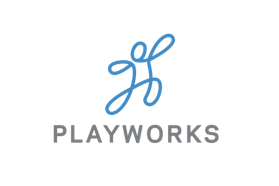 April 20, 2020Hello Girls and Boys! What games did you play last week?  I sure miss playing games with you! Make sure to get some exercise every day! The fitness journal I’ve added is a great way to keep track of your physical activity. Remember, if you’d like to share your fitness journal with me, you can scan or take a picture of your journal and send it to renee.yeoman@canyonsdistrict.org. I’d love to see your progress! This week let’s get moving with some fun dance games.  I’ll be dancing at home too!This week’s Playworks gamesPlay:Two or more players: Dance Move https://www.playworks.org/game-library/dance-move/Dance Freeze https://www.playworks.org/game-library/dance-freeze/One or more players:Create your own dance to your favorite song!  Challenge: share it with a friend or family member via video chat or video!Do a Go Noodle dancehttps://www.youtube.com/user/GoNoodleGameshttps://www.gonoodle.comHave a healthy week! Coach Renee Playworks Info https://www.playworks.org/get-involved/play-at-home/Playworks Game Guide- All the games we play in Playworks and more! https://www.playworks.org/game-libraryPlayworks Virtual PE on Facebook live https://www.facebook.com/MakeRecessCount/Playworks Indoor Games https://www.youtube.com/playlist?list=PLNYjbFsfBRx97-C7nYhNLt_unwPeZnieTCosmic Kids Yoga https://www.youtube.com/user/CosmicKidsYogaGo Noodle https://www.youtube.com/user/GoNoodleGames https://www.gonoodle.comGo Noodle Indoor Recess https://www.youtube.com/playlist?list=PLAwOTEJXH-cNO5hwDnG5_4MZssRF0NWkcOther fun ideas to get you moving! Hula Hoop
Jump Rope
Trampoline Bike Skateboard Scooter
Walk your dog Dance Party Freeze Dance Hopscotch Shoot Hoops Pillow Fight Simon Says Twister
Roller Skating Tug of War 